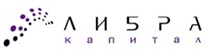 ОТЧЁТ О ВЫПОЛНЕНИИ ДЕПОЗИТАРНОЙ ОПЕРАЦИИ
№ ____Директор ____________________ / _____________ /
М.П.Депозитарий АО ИК "Либра Капитал"
Лицензия на осуществление депозитарной деятельности № 045-07281-000100 от 23.12.2003г., выдана ФКЦБ РФ
местонахождение: Россия, 398017, г.Липецк, ул. 9 Мая, стр. 10 Б
почтовый адрес: Россия, 398017, г.Липецк, ул. 9 Мая, стр. 10 Б
ИНН: 4823007256Отчёт сформирован ______________ Наименование передающего депонента:Номер счёта депо
Наименование счёта депоТип счёта депоАдрес регистрации:Номер, дата регистрации и наименование органа, осуществившего регистрацию:Номер, дата и тип порученияИнициатор порученияФ.И.О. принимающего депонента:Номер счёта депоТип счёта депоНомер, дата и тип порученияЭмитент:Вид и тип ценных бумагФорма выпуска ценных бумагРегистрационный номерКод ISINНоминальная стоимостьКоличество ценных бумагОперация:Номер и дата операции в депозитарииМесто хранения / разделДокументы - основанияСтадия исполнения